	Додаток № 1 до Наказу П-LEG-2024-3 від 08.01.2024 р. 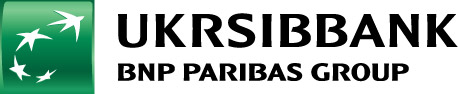 Банківська таємниця(Не укладається з резидентами  - суб’єктами господарювання та особами, що провадять незалежну професійну діяльність, може бути укладено на вимогу представництва юридичної особи-нерезидента )                                    ___________________________________            		        _____________________________________(підпис/signature)						(підпис/signature)(М. П./seal)                                                                                                         Підписанням цього договору надаю свою згоду на використання та обробку моїх персональних данихБанком та/або Розпорядником бази персональних даних згідно з вимогами законодавства України./ By entry into and signature of this agreement,  I hereby acknowledge and give consent to use,  processing, circulation of my personal data to the Bank and/or the Administrator of the personal data base as prescribed in the applicable law of Ukraine4Додаток №1 до Договору-анкети відкриття та обслуговування банківського рахунку (з Правилами) №______ від “____”___________ 20__ р./ Annex No1 To the Application Agreement to Open and Provide Account Services (with the Rules) No______ dated “____”___________ 20__Банк відкриває Клієнту / The Bank opens for the Client:Договір-анкета відкриття та обслуговування банківського рахунку (з Правилами)№ _____________________м. _________		                «___» _______ 20__р.СТОРОНА 1.	 Юридична особа за законодавством України – АТ «УКРСИББАНК», 04070, Україна, м. Київ, вул. Андріївська, 2/12, ідентифікаційний код 09807750,  адреса для листування: _______________________________, телефон/факс: __________________, SWIFT-код: KHABUA2K, надалі за текстом – «Банк», від імені якого діє  ____________________, на підставі ______________ з однієї сторони, таСТОРОНА 2.АБО  /наступне зазначається, якщо Клієнтом є підприємство без створення юридичної особи/надалі за текстом «Клієнт», з іншої сторони, надалі разом іменовані – «Сторони» (окремо – «Сторона»), уклали цей договір-анкету (далі – Договір-анкета), про нижченаведене:1. Предмет Договору1.1.	Підписуючи цей Договір-анкету, Клієнт погоджується з викладеною у «Правилах (договірних умовах) обслуговування суб’єктів господарювання, відокремлених підрозділів юридичних осіб, осіб, що провадять незалежну професійну діяльність,  представництв – клієнтів АТ «УКРСИББАНК» (далі – Правила), затверджених згідно з внутрішніми процедурами Банку, із усіма змінами і доповненнями (які розміщені для інформування та ознайомлення на веб-сайті https://ukrsibbank.com та на інформаційних стендах у приміщеннях установ Банку та опубліковані в газеті «Урядовий кур’єр» №102 від 01.06.2018 року з усіма наступними змінами та доповненнями)  пропозицією Банку надавати Клієнту на умовах, встановлених у цьому Договорі та Правилах,  наступні послуги:- відкриття, обслуговування, закриття поточного(-их) рахунку(-ів) в національній та/або іноземній валюті; надання платіжних послуг за рахунками відповідно до вимог чинного законодавства України та Правил, який (які) наведені в Додатку № 1 до Договору-анкети. - підключення та обслуговування продуктів Банку за допомогою СДО на умовах, викладених в Правилах.Дистанційне обслуговування продуктів Банку а також надання інших послуг, передбачених Договором, здійснюється у відповідності до вимог законодавства, Правил, Договору, інших договорів, що діють між Банком та Клієнтом, або будуть укладені між ними в майбутньому, з метою виконання яких використовується СДО, як засіб обміну технологічною та іншою інформацією тощо (далі – Договори, що обслуговуються через СДО).1.2.	Правила, після укладення Сторонами цього Договору-анкети, стають невід’ємною частиною Договору. Підписуючи цей Договір-анкету, Сторони підтверджують, що досягли згоди за усіма істотними умовами Договору, які викладені в цьому Договорі-анкеті та Правилах. Терміни, що вживаються в Договорі-анкеті, мають значення, надане їм  у Правилах. 1.3.	Підписи Сторін під цим Договором-анкетою вважаються одночасно підписами під Правилами, при цьому після підписання Сторонами цього Договору-анкети, Правила не підлягають додатковому підписанню Сторонами і вступають в силу для Сторін одночасно з підписанням цього Договору-анкети.2. Особливі умови Договору2.1.	Умови користування Рахунком(-ами), відкритим(-и) згідно з Договором, порядок обслуговування Рахунку(-ів), умови здійснення платіжних операцій, умови обслуговування за допомогою СДО, права та обов‘язки, відповідальність Сторін за Договором, особливі умови, порядок розірвання Договору визначаються Правилами.2.2.	Підписанням цього Договору-анкети Клієнт, серед іншого, передбаченого Правилами,  засвідчує:-	що перед укладенням Договору та підписанням цього Договору-анкети він особисто отримав інформацію про умови, що стосуються надання платіжних послуг, ознайомлений з Правилами та тарифами, погоджується вважати положення вказаних Правил та тарифів обов’язковими до застосування до відносин, які виникли на підставі Договору;- що він надає згоду Банку на виконання платіжних операції в порядку та на умовах, вказаних у Правилах;- що у разі, якщо Клієнт є страховою компанією; небанківською фінансовою установою, включаючи надавачів платіжних послуг; компанією по управлінню активами; корпоративним інвестиційним фондом; недержавним пенсійним фондом, він підтверджує всю інформацію, яка викладена в Листі щодо фінансової безпеки, який знаходиться на веб-сайті Банку у розділі «Про Банк/Комплаєнс». Клієнт також підтверджує, що він повідомить Банк в разі будь-яких змін стосовно інформації викладеної в цьому Листі;-	що він ознайомлений і погоджується з умовами усіх додатків до Договору, у тому числі тарифами Банку;-	що він надає Банку згоду та право збирати, використовувати, поширювати і отримувати інформацію, в тому числі персональні дані представника Клієнта  та банківську таємницю, в обсязі, встановленому Правилами;-	що ним особисто (або його уповноваженим представником) отримано примірник Договору-анкети;-	 що він відповідає  за схоронність ключів СДО;- що електронні документи, сформовані та передані за допомогою СДО у відповідності до умов Договору, є  рівними за юридичною силою документам на паперовому носії, що підписані власноручно підписом  Клієнта та скріплені печаткою Клієнта. 2.3.	Всі Додатки до Договору є його невід’ємною частиною.2.4. Цей Договір-анкета укладений у 2 (двох) примірниках, українською та англійською мовами, які мають однакову юридичну силу - по одному для кожної із Сторін, при цьому Сторони домовились, що у разі виникнення розбіжностей пріоритетною є україномовна редакція Договору-анкети. Application Agreement to Open and Provide Account Services (with the Rules) No _____________________city _________		              	        «___» _______ 20__PARTY 1. Legal entity in line with the Law of Ukraine – JSC “UKRSIBBANK”, 2/12 Andriiivska St., Kyiv, Ukraine, 04070, identification number 09807750, mailing address:_______________________, tel/fax:_____________, SWIFT-code: KHABUA2K, (hereinafter referred to as the Bank) represented by __________________________________________________, acting under _________________________ on the one hand, andPARTY 2.АБО /наступне зазначається, якщо Клієнтом є підприємство без створення юридичної особи/hereinafter referred to as the Client, hereunder jointly referred to as the Parties, individually as the Party, have entered into the present Application Agreement, hereunder referred to as the Application Agreement, on the following: 1. Subject of the Agreement1.1. By signing this Application Agreement, the Client agrees with the Bank’s offer to open and provide account services to the Client on conditions determined by this Agreement and the “Rules (Contract Terms and Conditions) on Servicing of Business Entities,  separate units of legal entities, іndividuals engaged in independent professional activities, representative offices – clients of JSC “UKRSIBBANK” (hereinafter referred to as the Rules) approved in line with the Bank internal procedures with all amendments and updates. The Rules can be found on https://ukrsibbank.com and on information stands in Bank offices and published in Uriadovyi Kurier newspaper, №102 dated 01.06.2018 (with all further amendments). The offer features following services:- opening/closing/service the current account (accounts) in national and/or foreign currencies, provision of payment services according to accounts according to the legislation of Ukraine and the Rules, specified in Annex № 1 to the Application Agreement.- activating and servicing of the Bank’s products with the help of the RSS under the conditions stipulated by the Rules.Remote servicing of the Bank’s products under the Agreement as well as providing other services under the Agreement shall be done in line with the Law, the Rules, Agreement, other agreements between the Bank and the Client, either in force or yet to be concluded, which are processed by RSS as a means of technological and other information exchange (hereinafter referred to as Agreements processed by RSS). 1.2.	After this Application Agreement has been concluded, the Rules shall become its integral part. By signing this Application Agreement, the Parties agree that they have reached agreement over all substantive provisions set in the Application Agreement and the Rules. Terms used herein shall have the meanings ascribed to them in the Rules,1.3.	Signatures of the Parties under this Application Agreement shall be considered signatures under the Rules as well. At that, the Rules shall not be signed separately after signing the Application Agreement and come into effect for both Parties since the Application Agreement is signed. 2. Special Conditions of the Agreement2.1.	Conditions of use of the Account(s) opened according to the Agreement, Account(s) service procedure, terms of payment transactions, RSS conditions, rights and obligations, liability of the Parties under the Agreement, special conditions, Agreement termination procedure shall be determined by the Rules.2.2.	By signing this Agreement the Client, among other things, provided for by the Rules, certifies: -	before concluding and signing this Application Agreement, he has personally received information about the conditions related to the provision of payment services, read the Rules and tariffs and accepts their provisions as compulsory for relationships on the basis of the Agreement;- that he gives the Bank's consent to perform payment transactions in the manner and on the terms specified in the Rules;- - that if the Client is an insurance company; non-bank financial institution, including payment service providers; asset management company; corporate investment fund; non-state pension fund, it confirms all the information contained in the Letter on Financial Security, which can be found at on the Bank's website in the “About the Bank/Compliance” section . The Client also confirms that he will notify the Bank in case of any changes in the information contained in this Letter;-	he has read and accepts the conditions of all annexes to the Agreement, including tariffs of the Bank;-	he entrusts the Bank with his consent and right to collect, use, distribute and receive information, including personal data of the Client’s representative, and bank secrecy, in the amount determined by the Rules;-	he (or his authorized representative) has personally received a counterpart of the Application Agreement ;-	he is responsible for the safety of RSS keys;-	all electronic documents formed in or created by RSS under the Agreement have the same legal force as paper documents signed and stamped personally by the Client. 2.3.	All annexes to the Agreement are an integral part thereof. 2.4. This Application Agreement is executed in 2 (two) original counterparts of equal legal force in Ukrainian and English – one for each Party. Herewith, the Parties hereby agree that in a case of any discrepancies that may arise in future the Ukrainian version of the Application Agreement shall prevail. СТОРОНА 1.  БАНК PARTY 1.  THE BANKСТОРОНА 2. КЛІЄНТ PARTY 2. THE CLIENT№ з/п/Sl №Номер поточного рахунку/ Current account numberВалюта рахунку/ Account currencyДата відкриття/ Opening dateВид поточного рахунку/ Current account typeТарифний пакет/ Tariff package1.«___» ______________20___р.2.«___» ______________20___р.3.«___» ______________20___р.4.«___» ______________20___р.5.«___» ______________20___р.